       Szprotawa, <el:data>10.04.2020</el:data><el:kod_kreskowy></el:kod_kreskowy>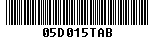 	<el:adresat>                                                                                                     Do wszystkich WykonawcówNr sprawy: <el:nr_sprawy>ZP.271.10.2020</el:nr_sprawy>Dotyczy: Dostawa  wyposażenia klasy biologicznej w ramach projektu "Integracja Mieszkańców poprzez Transgraniczną Polsko-Niemiecką Edukację Ekologiczną w Szprotawie i SpremberguInformacjaZamawiający informuje, że na podstawie art. 38 ust. 4 ustawy z dnia 29 stycznia 2004 r. Prawo zamówień publicznych (Dz. U. z 2019 r. poz. 1843 )  wprowadza zmiany do zapisów SIWZ tj. zmienia  się forme publicznego otwarcia ofert tj:.  Uwaga - w związku z ogłoszonym stanem epidemii publiczne otwarcie ofert odbędzie się tylko w formie transmisji on line:   rtmp://a.rtmp.youtube.com/live2Pozostałe zapisy SIWZ pozostają bez zmianOd niniejszej decyzji przysługują środki ochrony prawnej określone w ustawie z dnia 29 stycznia 2004 roku Prawo zamówień publicznych Dz. U. z 2019 r., poz. 1843 - dział VI "Środki ochrony prawnej".                                                                                                  Z poważaniem